お見積りメールの際は、下記の「～～～」の上までをコピー＆ペーストしてご利用くださいませ。※焼印屋お見積りメール先：shibuya@yakiinya.jp・氏名：・電話番号（任意）：・送り先（都道府県でＯＫ）：・デザインの寸法：　例/縦30ｘ20ｍｍ以内など・文字方向：縦書き・横書き　⇦選択してください・作りたい文字内容：・書体名：・コテのタイプ：下記より選択してください1.直火式ストレート　2.直火式Ｌ字型　3.電気式　4.直火と電気両方見積・ご要望/ご質問～～～～～～～～～～～～～～～～～～～～～～～～～～～～～～～～～～～～～～～～～～～～～～※コテの種類の詳細（メリット・デメリット）はこちら⇨https://www.yakiinya.jp/127995289※書体見本は、下記画像を参照くださいませ。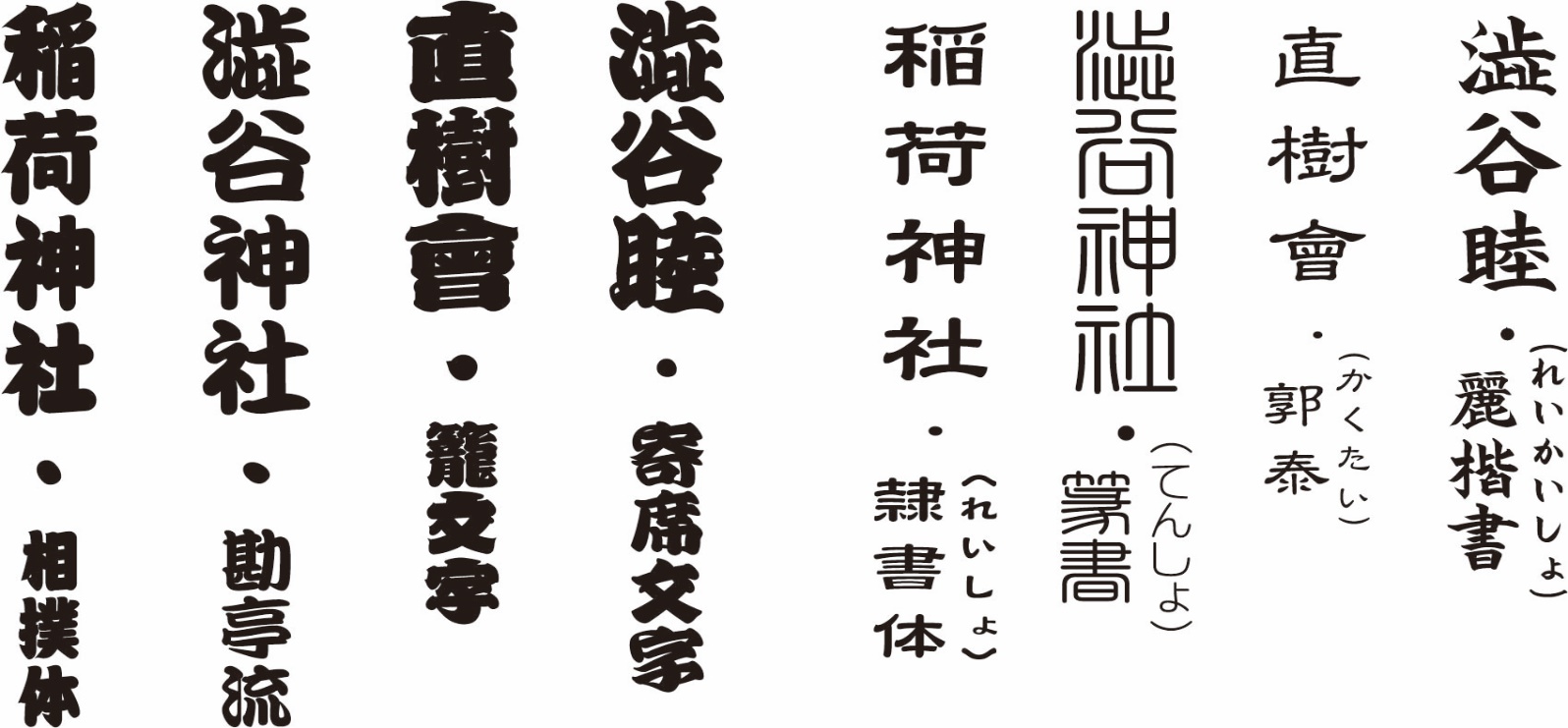 